Поздравляем!8 ноября в спортивном зале ОВД в г. Добрянке прошел традиционный районный турнир по волейболупамяти В.А. Токарева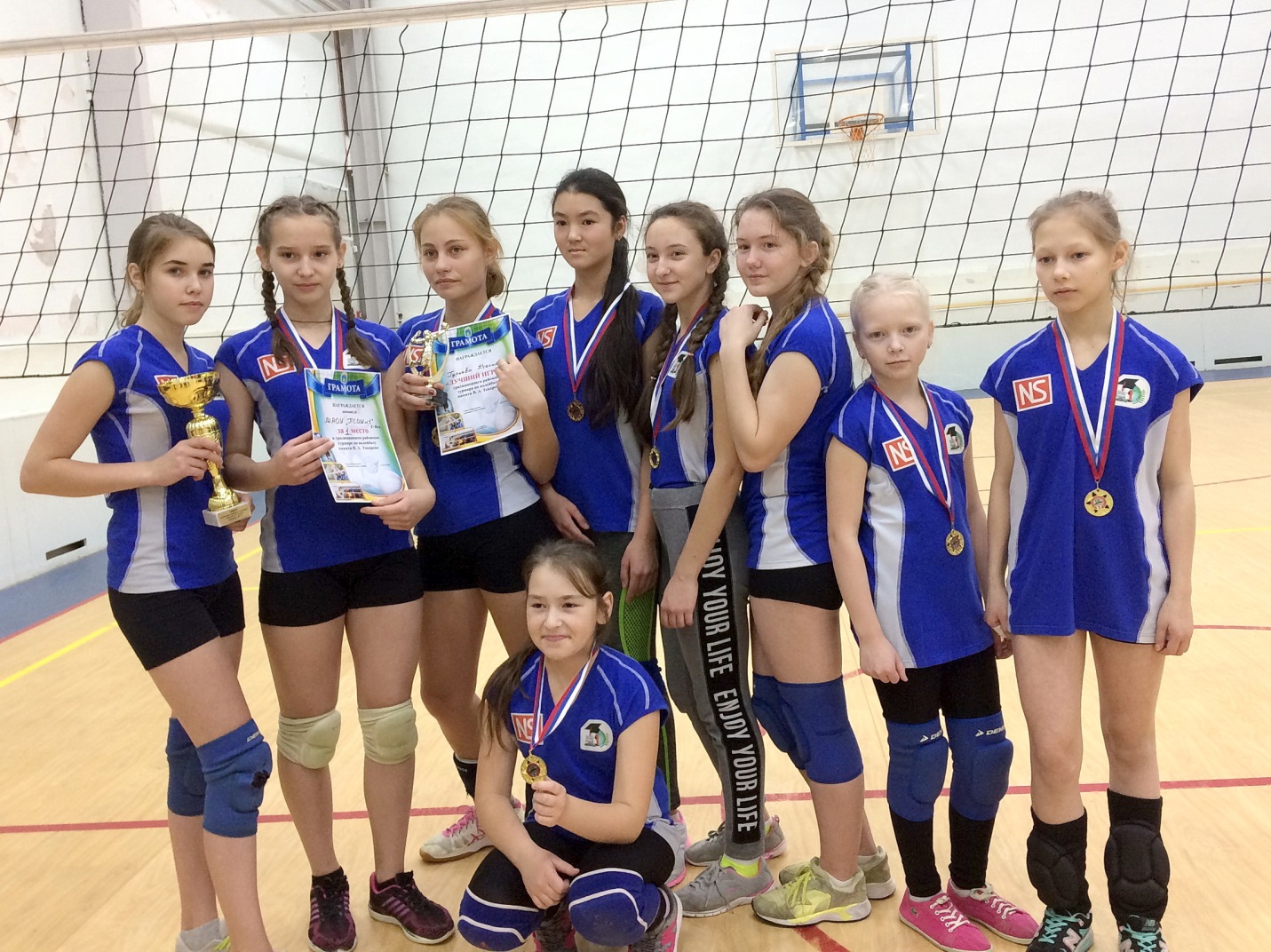 Поздравляем сборную команду девушек нашей школыи их тренера Г. Н. Демидову с первым местомсреди девушек в возрастной группе до 2002 г.р.Благодарим: Тихонович Арину, Красильникову Алину,  Гурьеву Ксению,  Курбанбаеву Мухлису, Жижину Полину, Жукову Анастасию, Жакову Валерию, Строеву Алину, Брызгалову Анастасию.Здорово девчонки!!!